Wydatek współfinansowany z Europejskiego Funduszu Społecznego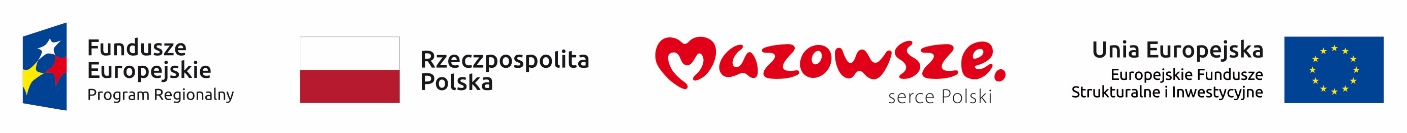 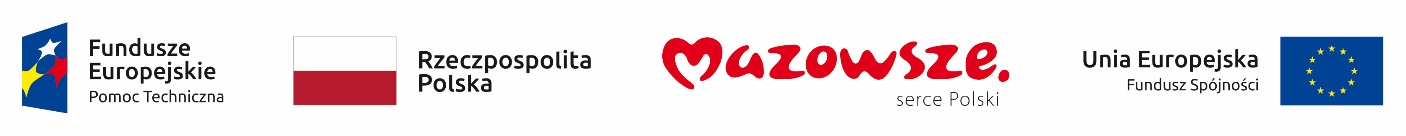 SZCZEGÓŁOWY OPIS PRZEDMIOTU ZAMÓWIENIA Wszystkie nazwy własne produktów i licencji użytych w niniejszym dokumencie dotyczą infrastruktury będącej w posiadaniu Zamawiającego. Dostawa urządzeń oraz oprogramowania wskazanych w formie nazw handlowych nie jest przedmiotem niniejszego postępowania. OPIS AKTUALNEGO STANU SYSTEMU TELEKOMUNIKACYJNEGO: Zamawiający posiada aktualnie w użytkowaniu system telekomunikacyjny producenta Cisco BE6K                                o następujących parametrach: Cisco Unified Communications Manager, w wersji 10.5.2.10000-5 na serwerze UCS-C220-M4S TRC#2, MAC adres: 00:0c:29:2c:f5:d9. Redundancja CUCM zapewniona na serwerze UCS-C220-M4S TRC#2, MAC adres: 00:0c:29:0d:ca:4a. Oprogramowanie Cisco CCX Express w wersji 10.6.1.10000-39, z 25 licencjami dla agentów CCX Enhanced. 300 telefonów model Cisco 7940. 400 telefonów model Cisco 7960. 25 telefonów model Cisco 8841. Licencje UCL Enhanced (10.x) – 525 szt. Licencje CUWL Professional (10.x) – 25 szt. Licencje MediaSense Base Port License – 25 portów. Licencje MediaSense Audio Session – 25 sesji. Łącze od/do operatora to 2x30B+D wpięte do Routera Cisco 2901 z wsparciem Cisco SMARTNET 8x5xNBD System rejestracji rozmów na urządzeniu KSRC 5128 wyposażony w 2 karty PRA. WYMAGANIA ODNOŚNIE SERWISU SYSTEMU TELEKOMUNIKACYJNEGO Przedmiotem zamówienia jest serwis systemu telekomunikacyjnego, w zakresie i na warunkach określonych  w umowie, zgodnie z niniejszym Szczegółowym opisem przedmiotu zamówienia, stanowiącym załącznik nr 1 do umowy, stały nadzór i serwis centrali IP i infolinii, wykazanymi w niniejszym Szczegółowym opisie przedmiotu zamówienia, będącego własnością Zamawiającego oraz administracja zapowiedziami głosowymi w oparciu o przedmiot zamówienia. Zamawiający dysponuje systemem telekomunikacyjnym oraz urządzeniami producenta Cisco. Posługiwanie się znakami towarowymi wskazanymi w treści niniejszego dokumentu jest więc uzasadnione specyfiką przedmiotu zamówienia, przy czym zgodnie z pkt 1, Zamawiający dopuszcza rozwiązania równoważne. Ewentualny sprzęt dostarczony w ramach świadczonej gwarancji będzie sprzętem nowym, nie używanym (dostarczanym) wcześniej w innych projektach.  Serwisy dostarczone w ramach realizacji umowy będą posiadały świadczenia gwarancyjne wspierane oficjalną gwarancją świadczoną przez producenta sprzętu na kolejne 12 miesięcy od daty 01.03.2019 r. Zamawiający wymaga aby serwisy na sprzęt i urządzenia oraz na aplikacje pochodziły bezpośrednio od producenta. Na żądanie Zamawiającego Wykonawca ma obowiązek przedstawić oficjalny dokument, który będzie poświadczał, że sprzęt dostarczony w ramach realizacji umowy jest sprzętem zakupionym  w oficjalnym kanale sprzedaży na rynek Unii Europejskiej oraz zarejestrowanym na Zamawiającego. Na żądanie Zamawiającego Wykonawca ma obowiązek przedstawić oficjalny dokument, który będzie poświadczał, że dostarczone w ramach realizacji umowy wsparcie serwisowe będzie oferowane bezpośrednio przez producenta oraz zarejestrowane na Zamawiającego. Zamawiający zastrzega sobie prawo do sprawdzenia poprzez numery seryjne czy dostarczony sprzęt                                w ramach świadczonej gwarancji spełnia wymagania opisane we wskazanych wyżej punktach 3, 4, 5. Wymagania odnośnie serwisu systemu telekomunikacyjnego: W ramach niniejszego postępowania Zamawiający wymaga: Wykonanie aktualizacji elementów istniejącego systemu telekomunikacyjnego Cisco BE6K do najnowszej kompatybilnej z urządzeniami aktualnie posiadanymi przez zamawiającego. Zapewnienie gwarancji i wsparcia technicznego na okres 12 miesięcy od dnia 01.03.2019 r. Zapewnienie gwarancji i wsparcia technicznego: GWARANCJA: Zamawiający wymaga zapewnienia wsparcia serwisowego dla elementów sprzętowych systemu które posiadały aktywne usługi serwisowe. Zamawiający posiada wykupione wsparcie producenta dla dwóch serwerów UCS, Routera 2901 .  Zamawiający wymaga wykupienia wsparcia serwisowego producenta na okres 12 miesięcy, licząc od dnia 01.03.2019 r.:  2 sztuk serwerów UCS; Routera 2901; Zamawiający wymaga zapewnienia dla dostarczonych urządzeń kontraktów serwisowych oferowanych bezpośrednio przez producenta w ramach których otrzyma dostęp do: Świadczenia wsparcia technicznego przez producenta, możliwość zgłaszania problemów do działu serwisowego w godzinach 08:00 – 16:00 w dni robocze . Wymiany uszkodzonych elementów systemu w trybie NBD od momentu zgłoszenia awarii. WSPARCIE TECHNICZNE: Wykonawca będzie świadczył serwis całego systemu telekomunikacyjnego w okresie 12 miesięcy, licząc od dnia 01.03.2019 r. Wykonawca zobowiązuje się do przyjmowania zgłoszeń, udzielania pomocy oraz rozwiązywania problemów zgodnie z kwalifikacją i czasami określonymi poniżej: w ramach realizacji wsparcia technicznego, pod niżej wskazanymi pojęciami, Strony rozumieją: „awaria” – zatrzymanie procesów obsługi abonenta, skutkujące całkowitym niefunkcjonowaniem systemu telekomunikacyjnego lub działaniem niezgodnym ze specyfikacjami, powodujący blokadę podstawowych funkcjonalności uniemożliwiające proces obsługi abonentów „usterka” – niezgodne ze specyfikacjami działanie systemu telekomunikacyjnego ,  niepowodujące wstrzymania pracy i obsługi abonentów „czas reakcji” – oznacza czas liczony od momentu zgłoszenia awarii lub usterki przez Zamawiającego, do momentu potwierdzenia przez Wykonawcę przyjęcia zgłoszenia naprawy awarii lub usterki do realizacji. „czas naprawy” – oznacza czas liczony od momentu potwierdzenia przez Wykonawcę przyjęcia zgłoszenia naprawy awarii lub usterki do realizacji, do momentu dostarczenia przez Wykonawcę rozwiązania dokonującego naprawy i potwierdzonego przez Zamawiającego jego prawidłowego działania. „zgłoszenie” – oznacza telefoniczne lub mailowe powiadomienie Wykonawcy o zaistniałej awarii, usterce lub innych problemach występujących w czasie trwania umowy. Wykonawca zobowiązuje się do dotrzymywania czasów gotowości, reakcji oraz naprawy określonych poniżej: Gotowość serwisową do przyjmowania zgłoszeń określa się w dni robocze w godzinach od 08:00 do 16:00 Czas reakcji w odniesieniu do awarii określa się na nie więcej niż 4 godziny, w odniesieniu do usterek nie więcej niż 8 godzin Czas naprawy awarii określa się na nie więcej niż 12 godzin, usterek na nie więcej niż 24 godzin. Po zakończeniu naprawy lub/i usunięciu usterki lub/i awarii Wykonawca zobowiązany jest do natychmiastowego powiadomienia o tym fakcie Zamawiającego, celem weryfikacji i potwierdzenia prawidłowego funkcjonowania przez Zamawiającego. Wykonawca, w przypadku naprawy sprzętu o którym mowa w pkt 1. b. GWARANCJA trwającej dłużej niż 24 godziny, zobowiązany jest zapewnić sprzęt zastępczy o parametrach techniczno-użytkowych porównywalnych lub wyższych w terminie nie dłuższym niż 48 godzin od zgłoszenia. Wsparcie techniczne prowadzone będzie przez Wykonawcę w języku polskim. W ramach wsparcia technicznego Wykonawca zobowiązany jest do: Świadczenie asysty technicznej dla administratorów Zamawiającego w godzinach od 08:00 do 16:00                w wymiarze nie mniej niż 30 godziny miesięcznie. Świadczenia wsparcia w siedzibie Zamawiającego, w dni powszednie, w godzinach od 08:00 do 16:00               w wymiarze 2 dni roboczych miesięcznie. Realizacji zmian konfiguracji Systemu/ów z czasem reakcji nie więcej niż 4 godziny i czasem realizacji              w następnym dniu roboczym w ilości nie mniej niż 8 godzin miesięcznie. Tworzenia kopi zapasowych ustawień i konfiguracji Systemu/ów Telekomunikacyjnych Zamawiającego zdalnie, na zasobach pamięci Wykonawcy, 2 razy w miesiącu, w terminach wskazanych przez Zamawiającego. Wykonanie wstępnego audytu systemu telekomunikacyjnego oraz przygotowanie i dostarczenie raportu zawierającego: opis zidentyfikowanych ryzyk i sposobów ich mitygowania, opis rozwoju systemu.Przygotowanie i dostarczenie aktualizacji dokumentacji systemu/ów Telekomunikacyjnych w zakresie co najmniej:Opis budowy systemu telekomunikacyjnego w MJWPUArchitektura systemu Konfiguracja wdrożonych systemówProcedury Backup oraz odzyskania systemów po awariiProcedury eksploatacji i utrzymania systemu telekomunikacyjnego w MJWPUMonitoring rozwiązaniaWykonywania cyklicznych (1 raz na miesiąc) przeglądów Systemu/ów Telekomunikacyjnych Zamawiającego obejmujących testy wydajności systemu i aplikacji do zarządzania systemem oraz przygotowanie i dostarczenie raportu Zamawiającemu w terminie 5 dni od daty wykonania cyklicznego przeglądu.Przygotowanie i utrzymywanie systemu automatycznego monitoringu i informowania o zdarzeniach, awariach i incydentach elementów systemu.Zmiany zapowiedzi głosowych i struktury IVR (nagranie lektora w jakości profesjonalnej w wymiarze co najmniej 4 całkowitych zmian wszystkich zapowiedzi oraz struktury IVR) w czasie trwania umowy. Przeprowadzenia szkolenia administratorów, w wymiarze co najmniej 3X6H z systemu BE6000                       w zakresie obsługi infolinii, skilli, mediasense i innych związanych z systemem, w ramach wynagrodzenia wskazanego w umowie, w terminie wskazanym przez Zamawiającego, w siedzibie Zamawiającego. 